класс контрольная по сольфеджио на 15.05.20201.Напишите гамму до минор в натуральном и гармоническом виде. Закрасьте неустойчивые ступени, разрешите стрелочками в устойчивые. Отметьте три главные ступени лада, напишите – как они называются. Постройте трезвучия главных ступеней лада с обращениями.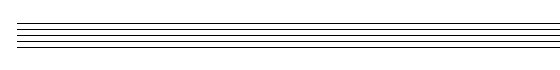 2. Расставь тактовые черточки в мелодии: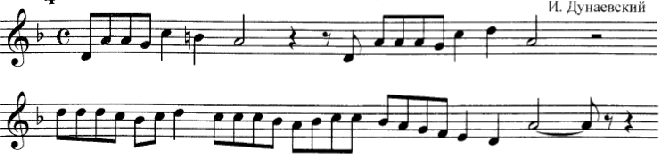 3.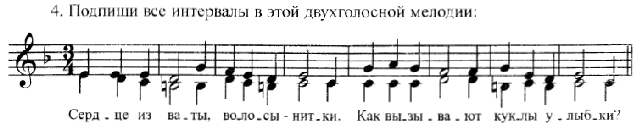 Например: ч.1 м.2   б.3 и т.д.Домашнюю работу можно сфотографировать и прислать вконтакте мне в сообщение ( вконтакте моя страница Karina Voinkova) либо мне на почту адрес  k.voinkova95@mail.ru